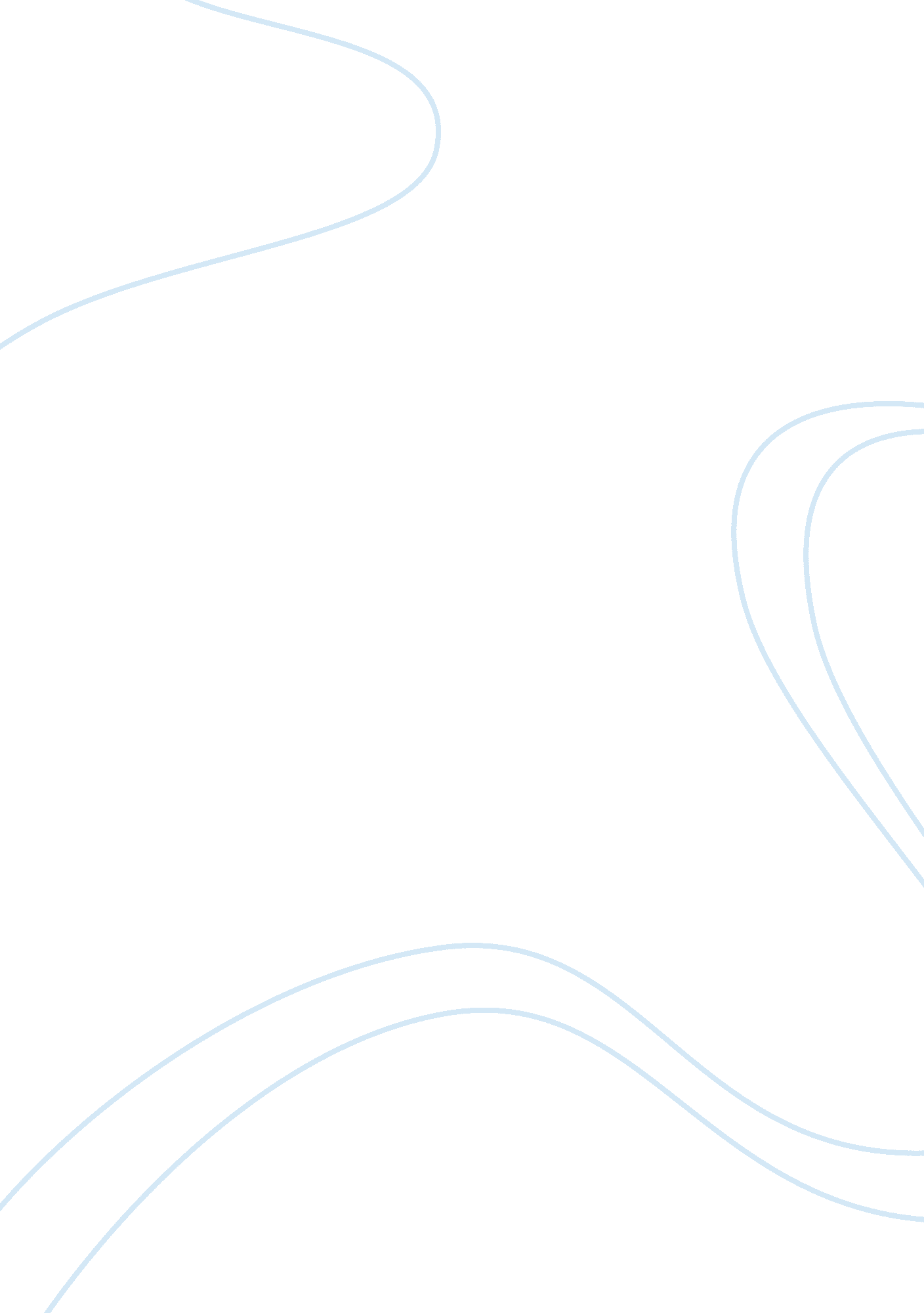 Quit addiction dude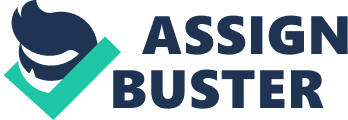 ? Drug is a troublesome global issue. All countries in the world are attaching importance to it, and making an attempt to forbid it. However, governments always fail to ban the drug due to the huge benefit behind it. Though as a normal person, it™s difficult for me to tackle the issue at a national level; I still desire to build a warm as well as effective website to help and encourage people who want to abandon the drugs, and contribute my effort to solve the problem. Problems It is well known that drug issue kills millions. Meanwhile, drug also brings about poverty and broken families. Most families and drugs addicts under detoxification lack of powerful outside help and support, which eventually leads to failures on detoxification. There are also drug users who try hard to get rid of drugs but gradually lose confidence when getting to know too many failure cases. Some others can™t afford to enter drug rehabilitation centers and give up detoxification. All these people need our help. What can I do? In order to prevent drug problems, two approaches should be concerned. First, restrict the drug trafficking. Due to the great benefit involved in drug selling, it™s not easy for a normal person like me to change the status quo. Hence, I am not going to focus on this part in my website, but certain related information will still be mentioned subsequently. What I concentrate on is the second approach, that is, to encourage drug addicts to quit from drugs. It™s essential for people with drug dependence to have a spiritual companion who is also quitting drugs. What my website can offer is providing successful cases worldwide to positively influence and build confidence for people who need detoxification. Besides, a platform will be established for people who are quitting drugs and who have already succeeded to share their experience. For drug addicts, experience is valuable and worth drawing on. Of course, we need to find people with great willpower in case they relapse when reading articles describing drug experience. We will definitely verify the content of the platform in case drug traffickers leave contact messages and try to make people relapse. Here are some more detailed problems. Supports from families and friends are significant during the detoxification procedure, that™s the reason why we encourage them to leave messages on the website. For families members who are deeply troubled by drugs, our website can also provide platforms for them to share their feelings, which indirectly enable the drug addicts to hear their voice. Admittedly there will be no positive impact to accuse their relapse. For drug addicts, every new attempt requires great courage, especially when they have experienced countless failures. To stop negative influences, we will verify the messages and remove the accusations and criticism. In addition to the online activities, we could properly organize offline activities. For instance, we will arrange sports meeting for drug addicts, which is quite beneficial for them to distract their attention from drugs. We can also invite professional drug detoxification organizations to participate our activities, which offer opportunities to low-income families. In addition, we are going to offer material awards for people who have successfully abandoned the drugs, making the detoxification procedure not so monotonous as well as inspiring them. We will also try to establish a social network for this special group, they can organize activities themselves such as cycling, workshops, lectures or picnics. They can also share pictures or videos via our website, just like Facebook. Apart from the individual issues, certain discussions can be made on our websites concerning the current policies about drugs. For governments, suggestions from drug addicts are more realistic. Moreover, governments probably lack of effective information while what these drug addicts offer will certainly have a huge, positive impact. For more people who are struggling against drugs, the actions from authorities can affect and save their families and lives. In all, as drug trafficking is regarded a serious issue at present, both governments and individuals should joint efforts to help tackle it. Internet is a powerful medium for us to share information, emotions and opinions. Our website will certainly be a strong supplementary tool in the battle of drugs. ;,? 